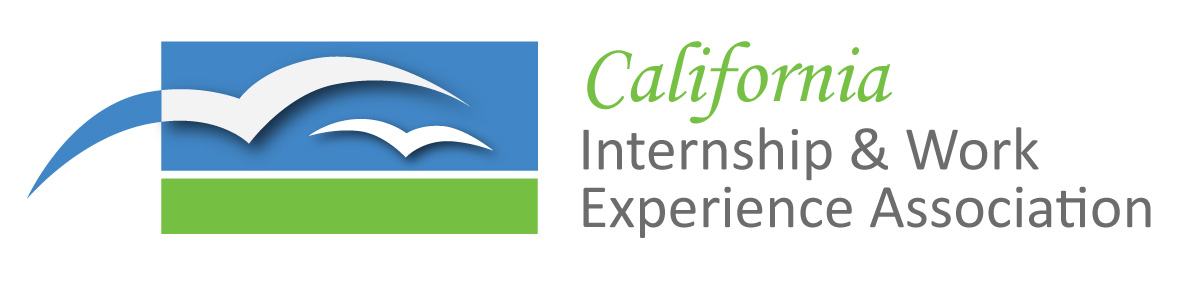                          Essay Submission Instructions 		 Email your essay to: 						 Title:   						 Email:    Phone:   						 Office Location:   				   		 Deadline for Essay Receipt:   